MAZHAR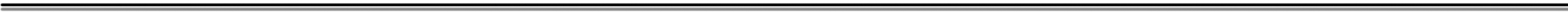 Email: mazhar.387248@2freemail.com SUMMARYHardworker,dedicatedandhighlymotivatedwhoworkswell independently,aswellaspartofateam.Effectivedelegator whotakesonaddedresponsibilitywhenevernecessary.EXPERIENCES03/2017toPresent12/2016 to12/2016FieldQCSpecialistatTOUCHSTONECOMMUNICATIONS.FieldFieldworkwasdoneinMetrologicalDept,Islamabad7/2015TO7/2015	FieldElectric and Resistivity Survey in Mianwali, Pakistan6/2014to6/2014	FieldField work was done in Salt Range, Pakistan7/2013to9/201310/2013to12/201301/2013to12/2014EDUCATIONFieldFieldwork.wasdoneinShahAllahDitta,IslamabadInternEcoIntern.ship,WWF,IslamabadPakistanVolunteerAPGA, All Pakistan Geo Scientist Association,Islamabad2013-2018	Bachelors of GeoPhysicsBahriaUniversity,IslamabadPakistan2012                        F.Cs:ComputerSciencesH.S.S.CEdward College Peshawar, Pakistan2010	Matriculation:GeneralScienceS.S.CPeshawar Model School, Peshawar, PakistanPROFESSIONAL SKILLSETAutoCAD|SketchUp|ArcGIS|Kindgom|MSWord|PowerPoint|PetrelSchlumbergerOTHER SKILLSAcquisition|LogsInterpretation|SeismicInterpretation|MagneticDataInterpretationLANGUAGE SKILLSEnglish|Urdu|PushtoEXPERIENCES AND ACHIEVEMENTSRepresented Edward College in InterCollege Tennis Tournament.All Pakistan Team Gold in Trap Shooting (HEC Games 2015)All Pakistan Team Bronze in Skeet Shooting (HEC Games 2015)Active Member of APGAActive Member of Media Club Bahria University, IslamabadVolunteered in WWF, IslamabadActive member of GO GREEN CDA, IslamabadPerformed in NAQSH Arts Festival held in GIKI in 2013, 2016INTERESTSKeen interest in ModernismIntelletual ActivitiesActingCookingSports ShootingSwimmingTravelling